Basic Key Concepts of Data Analysis 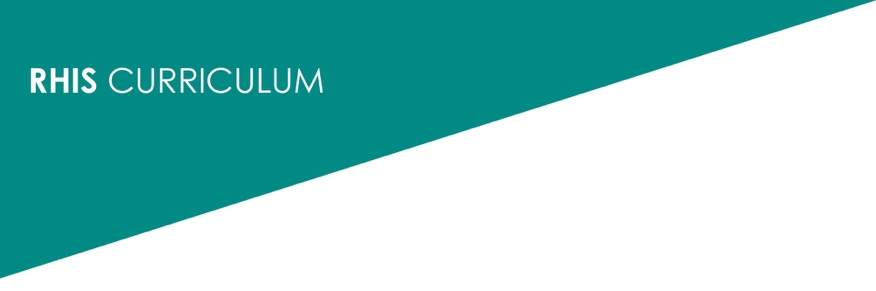 Instructions: This handout should be given to participants the day before Module 5 (on data analysis) is presented.Ask the participants to read this page, provide definitions of the terms, and answer a series of questions. RatioDefinition: ________________________________________________________________In District X, there are 600 nurses in 200 clinics. What is the ratio of nurses to clinics?_________________________________________________________________________Proportion and PercentageDefinitions: Proportion________________________________________________________________                  Percentage________________________________________________________________If twenty of 100 clients on treatment are younger than 15 years of age, what is the proportion of young clients in the clinic? ___________________________________________________________________Then express the result as a percentage.___________________________________________________________________RatesDefinition: _____________________________________________________________________Mortality rateIn 2009, Clinic X had 31,155 patients on ART. During the same period, 1,536 ART clients died.Calculate the HIV mortality rate. __________________________________________________Rate of changeIn Quarter 1, there were 50 new family planning users and in Quarter 2, there were 75 new users. What was the rate of increase from Quarter 1 to Quarter 2? _______________________________________________________________________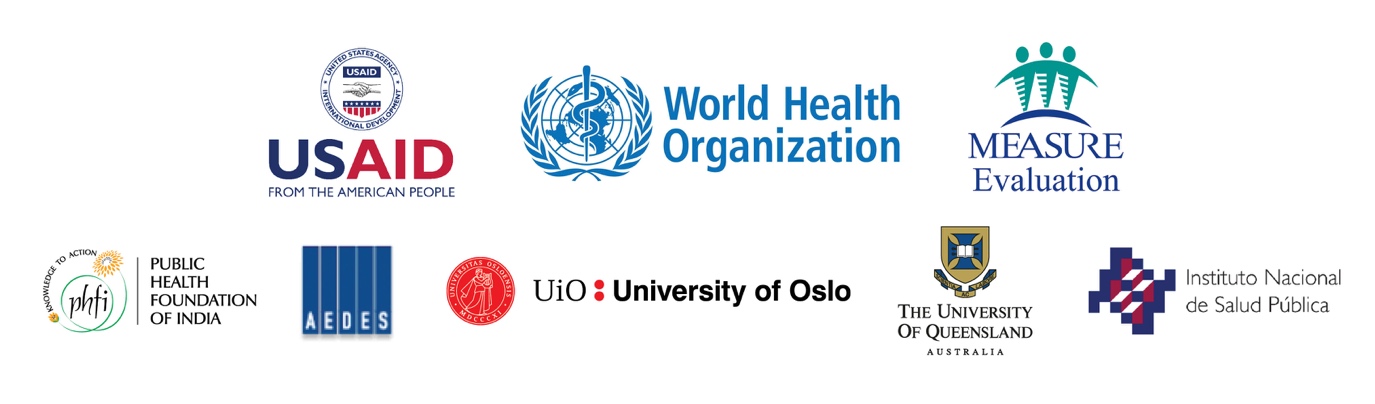 